Chủ đề: [Giải toán 6 Cánh Diều] - Toán lớp 6 tập 1 - Chương III. Hình học trực quan.Mời các em học sinh cùng tham khảo chi tiết gợi ý giải Bài 2 trang 106 theo nội dung bài "Hình thang cân" sách giáo khoa Toán lớp 6 tập 1 sách Cánh Diều chương trình mới của Bộ GD&ĐTGiải Bài 2 trang 106 Toán lớp 6 Tập 1 Cánh DiềuCho hình thang cân ABCD có độ dài đáy AB bằng 4 cm, độ dài đáy CD gấp đôi độ dài đáy AB, độ dài chiều cao AH bằng 3 cm. Tính diện tích hình thang cân ABCD.GiảiĐộ dài đáy CD gấp đôi độ dài đáy AB nên độ dài đáy CD là: 4 . 2 = 8 (cm)Ta có: AB = 4 cm; CD = 8 cm; AH = 3 cm. Do đó diện tích hình thang cân ABCD là: = 18 cm2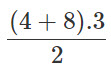 Vậy diện tích hình thang cân ABCD là 18 cm2. ~/~Vậy là trên đây Đọc tài liệu đã hướng dẫn các em hoàn thiện phần giải bài tập SGK Toán 6 Cánh Diều: Bài 2 trang 106 SGK Toán 6 Tập 1. Chúc các em học tốt.